Aanmeldformulier vrijwilligerswerk NOVO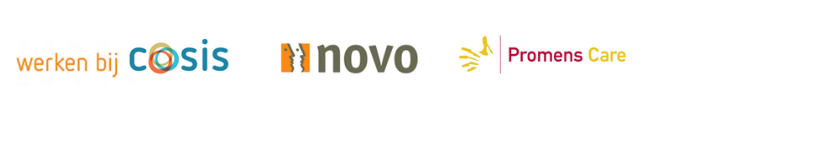 Naam	 			Straat en huisnummer 	Postcode en Plaats 		Telefoonnummer 			E-mail 			Leeftijd 			Geslacht 			M 	V Heb je een rijbewijs? 		Ja 	Nee Welk beroep heb je / welke studie volg je? Waar liggen je interesses? Wat zou je graag doen als vrijwilliger? Waar mogen we voor je zoeken?Met welke doelgroep zou je willen werken?Heb je ervaring met mensen met een verstandelijke en/of psychische beperking?Hoeveel uren per week wil je als vrijwilliger aan de slag? Welke dag(delen) ben je beschikbaar?Opmerkingen